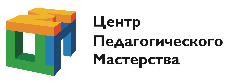 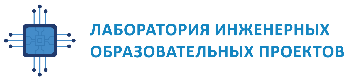 
МОСКОВСКАЯ ОЛИМПИАДА ШКОЛЬНИКОВ 
ПО РОБОТОТЕХНИКЕ. 2023–2024 уч. г.
Альтернативный практический тур. 10-11 классПо мотивам игры «Саймон говорит»В устройстве могут быть использованы только компоненты, выданные организаторами.В программе запрещается использовать иные библиотеки кроме уже установленных. Не разрешается использовать иные справочные материалы кроме выданных организаторами. Необходимо собрать устройство, способное играть с пользователем в игру «Саймон говорит».Правила игры «Саймон говорит»Цель игры - повторить последовательность, состоящую из чисел от 1 до 4, которую показывает устройство. Сначала последовательность имеет длину 3. Каждый раз, когда игроку удается повторить последовательность, её длина увеличивается на единицу. Если игрок делает ошибку, счет сбрасывается и игра начинается сначала.ЗадачаНеобходимо собрать устройство для обеспечения следующего функционала:Обеспечить тестовый режим в котором система демонстрирует полный функционал всех компонентов, входящих в состав устройстваОтображение случайно сгенерированной последовательности по одному символу на стрелочном табло с помощью сервопривода (см. Приложение №1)Ввод пользователем заданной последовательности с помощью 4 кнопокОтображение текущей длины последовательности на четырехразрядном индикаторе и в мониторе порта (serial).Если игрок совершает ошибку счет сбрасывается, и игра начинается зановоЕсли все кнопки подключены через один порт Arduino, участник получает дополнительный баллы (говорят, что для этого вам могут понадобиться резисторы ;)После включения устройства запускается тестовый режим:	Сервомотор делает оборот от 1 до 4 зоны и останавливается посередине между зонами 2 и 3	Все точки на индикаторе начинают мигать с частотой 1-15 Гц	Единичное нажатие на кнопку увеличивает значение на соответствующем сегменте индикатора на 1. Нажатие первой кнопки – первого сегмента, второй кнопки второго и тп.	Длительное нажатие (более 3 секунд) любой из кнопок переводит устройство в состояние игры*В состоянии игры устройство может находится в двух режимах  – демонстрация последовательности и ее ввод. Режим демонстрации – последовательное отображение заранее сгенерированной последовательности при помощи стрелки на табло. При демонстрации устройство выключает точки на индикаторе и  поочередно указывает сервомотором на элементы последовательности. Начальная длина последовательности равна 3. На каждый элемент устройство указывает не менее 2 секунд. После демонстрации устройство переводит сервомотор в среднее положение, включает точки на индикаторе и ожидает ввода последовательности.Последовательность вводится кнопками. Единичное нажатие кнопки вводит символ. Каждое нажатие сопровождается одиночным миганием (погасанием) точек. Пауза между вводом символов 1-2 сек.Устройство ожидает ввод последовательности длины, отображаемой на дисплее. Если последовательность введена верно, на табло отображаются 8 вертикальных палочек на 2-3 сек, длина изменяется на 1, цикл повторяется. Если последовательно введена неверно, на табло отображается 4 горизонтальные палочки на 2-3 сек, длина сбрасывается на 3.Пример игры:После перевода устройства в игровой режим устройство совершает следующие действия:- выключает точки на индикаторе- поочередно указывает стрелкой на табло следующую последовательность: 3-1-4- переводит мотор в среднее положение, включает точки на индикаторе- на индикаторе отображается 3- пользователь последовательно нажимает на кнопки 3-1-4. Каждое нажатие сопровождается погасанием точек- устройство отображает 8 вертикальных палочек на индикаторе на 2 сек- выключает точки на индикаторе- поочередно указывает стрелкой на табло следующую последовательность: 3-1-4-2- переводит мотор в среднее положение, включает точки на индикаторе- на индикаторе отображается 4- пользователь последовательно нажимает на кнопки 3-2-4-2. Каждое нажатие сопровождается погасанием точек- устройство отображает 4 горизонтальные палочки индикаторе на 2 сек-  на индикаторе отображается 3 …
Участник может выбрать альтернативный способ вывода счета - при помощи монитора порта (serial). В таком случае все баллы за подключение четырехразрядного семисегментного индикатора начислены не будут. Участник может продемонстрировать полную работоспособность устройства или только тестовый режим или только игру. Во время попытки участник не может загружать другую программу в контроллер. Баллы будут выставлены за продемонстрированный функционалНачисление баллов:  Приложение № 1 «Стрелочное табло»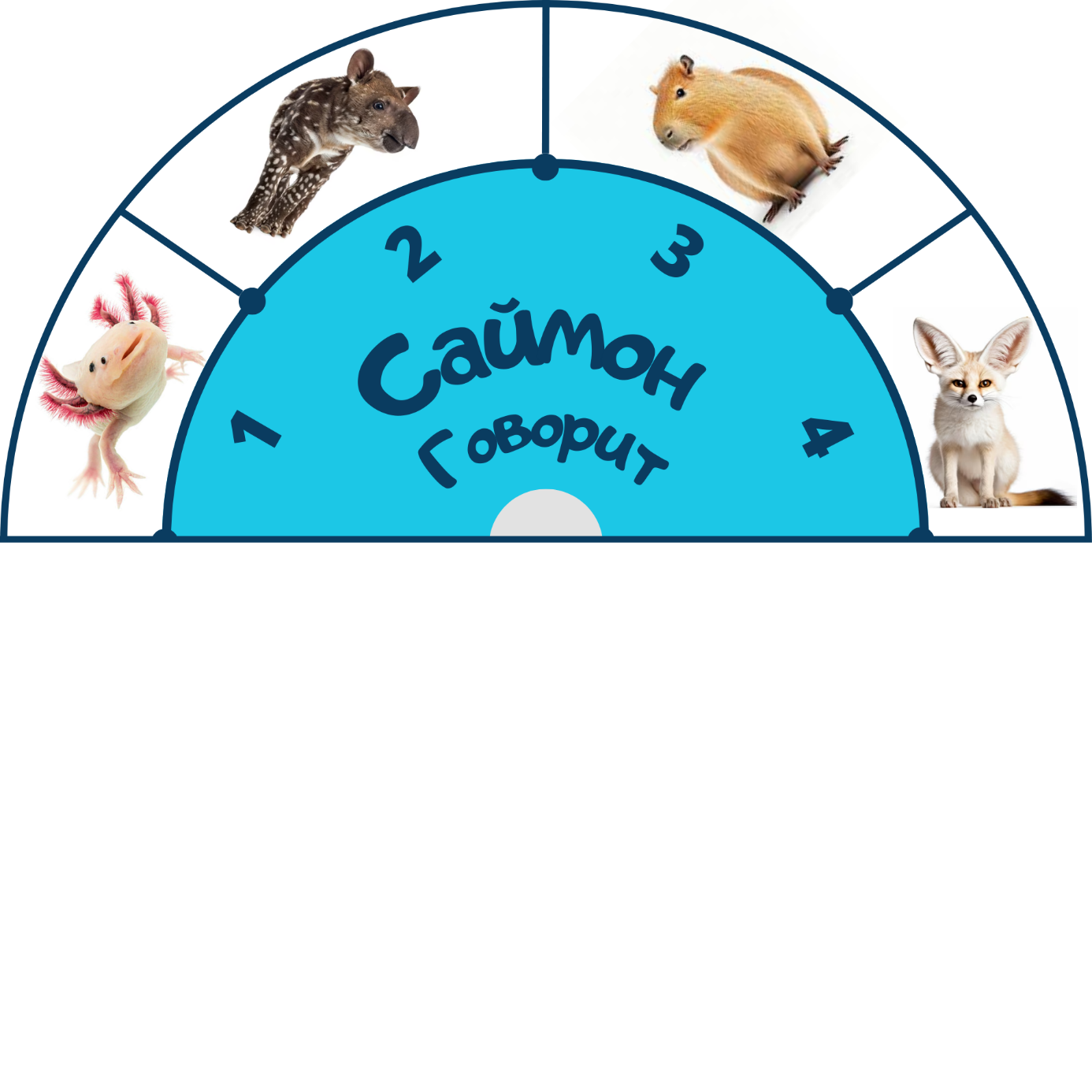 Приложение № 2 «Справка по компонентам» Четырехразрядный семисегментный индикатор красного свечения с общим катодом Напряжение питания одного сегмента: 1,8 В;Падение напряжения на сегменте и точке: 1.8-2ВТок через сегмент и точку: 30 мА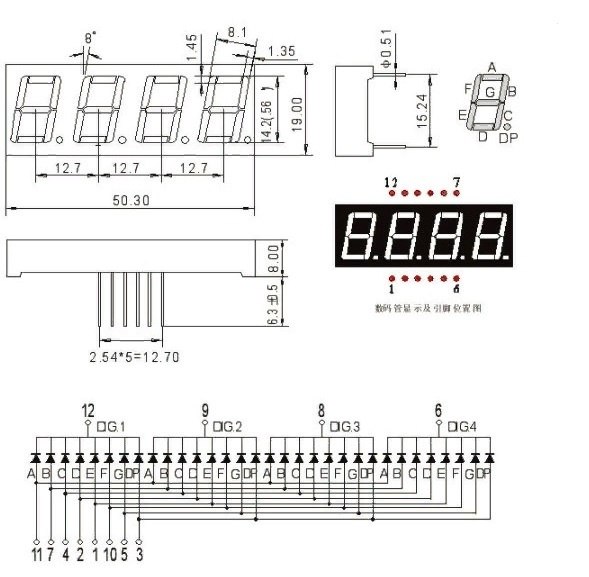 ФИО участника__________________________________________________Номер участника______________			Стол №____________  Подпись участника _________________________________________________ Ф.И.О. судьи ______________________________________________________Действие Балл за 
действиеПосле включения устройство переходит в тестовый режим - Сервомотор делает оборот от 1 до 4 зоны и останавливается посередине между зонами 2 и 3Все точки на индикаторе начинают мигать с частотой 1-15 Гц10Единичное нажатие на кнопку увеличивает значение на соответствующем сегменте индикатора на 15
за каждый сегментПри длительном нажатии кнопки устройство переходит в игровой режим Начисляется только в случае работоспособности тестового и  игрового режима10При вводе неверной последовательности игра перезапускается 10При вводе верной последовательности  игра переходит на следующий «уровень»104 кнопки верно подключены к устройству и задействован 1 сигнальный порт микроконтроллера15Последовательность генерируется случайным образомПри нескольких запусках последовательность различна5Вся информация корректно выводится на индикатор в тестовом режиме.10Вся информация корректно выводится на индикатор в режиме игры10100Действие Балл Первая 
попыткаВторая 
попыткаПосле включения устройство переходит в тестовый режим - Сервомотор делает оборот от 1 до 4 зоны и останавливается посередине между зонами 2 и 3Все точки на индикаторе начинают мигать с частотой 1-15 Гц10Единичное нажатие на кнопку увеличивает значение на соответствующем сегменте индикатора на 15 * 4При длительном нажатии кнопки устройство переходит в игровой режим Начисляется только в случае работоспособности тестового и игрового режима10При вводе неверной последовательности игра перезапускается 10При вводе верной последовательности  игра переходит на следующий «уровень»104 кнопки верно подключены к устройству и задействован 1 сигнальный порт микроконтроллера15Последовательность генерируется случайным образомПри нескольких запусках последовательность различна5Вся информация корректно выводится на индикатор в тестовом режиме.10Вся информация корректно выводится на индикаторБаллы выставляются только в случае, если обеспечен весь функционал устройства10Максимальный балл за действия устройства 100Итого за попытку Итого за попытку Результат лучшей попыткиРезультат лучшей попытки